Monthly Report for Month of  july 2016                                         Primary Health Care TrainingVillage -- MelkowhattyOne day expousure visit to Hollabettu nurseryDate :8.07.2016Village:MelkowhattyNo:of participants:8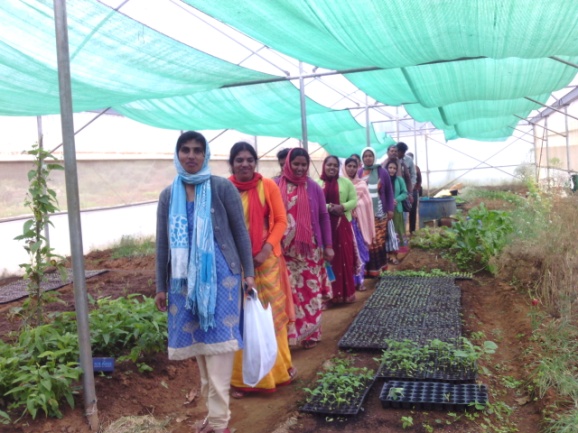 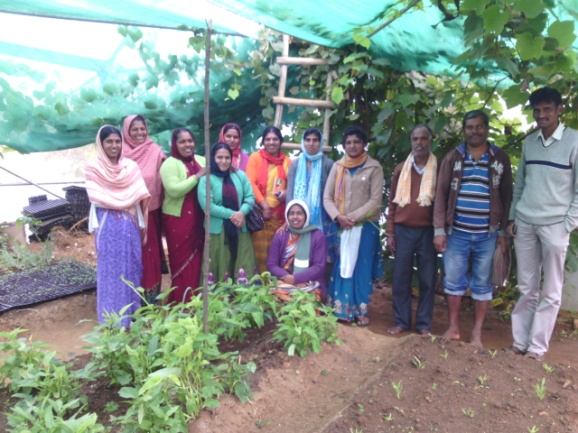 S.noDateNo of participants Module11.7.20167Advance training:Face massageTaught and practiced each other.2.7.7.20168Medicine preparation:Triphala chooranam-300gm